                                           August 25, 2019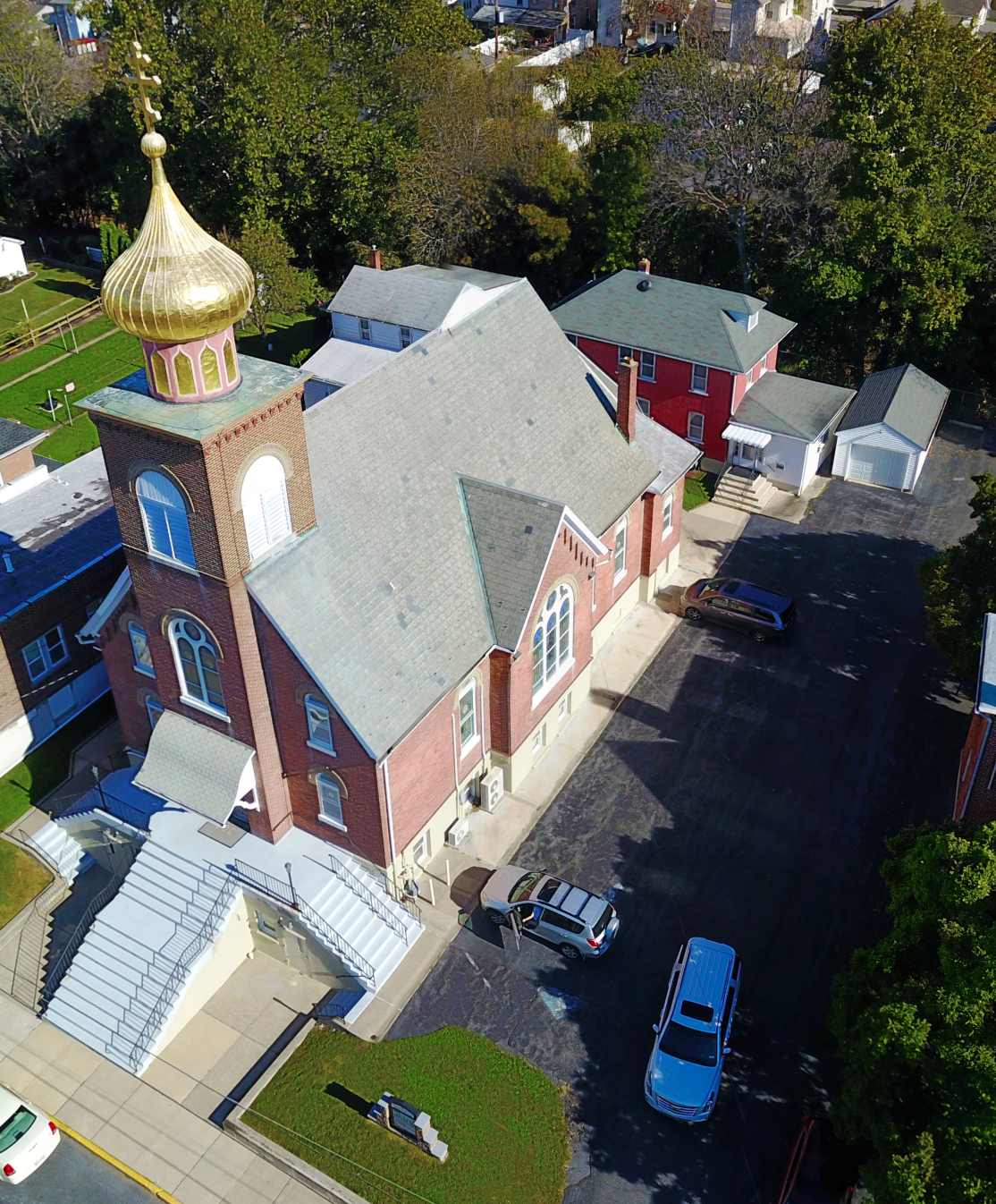 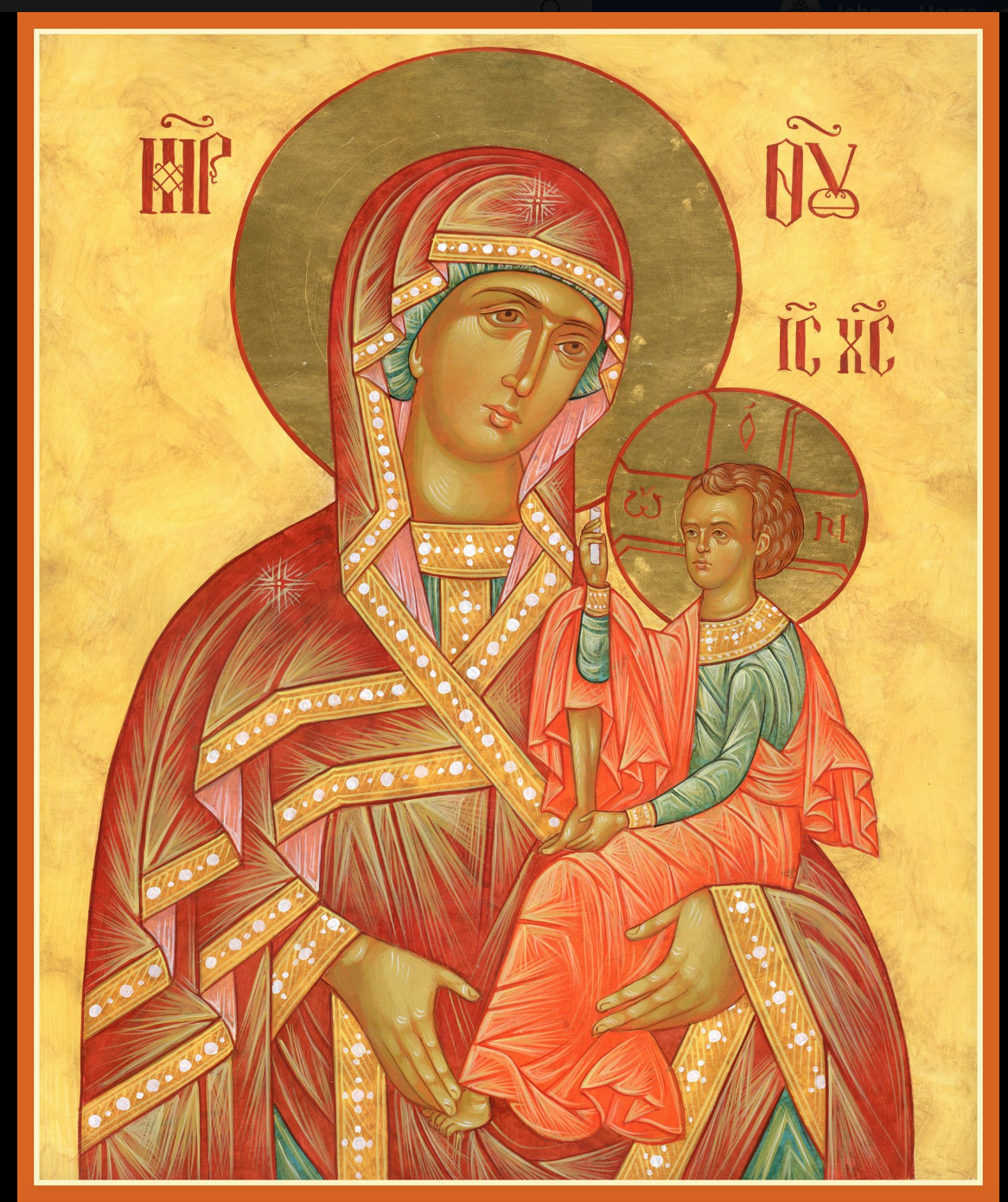  ASSUMPTION OF THE VIRGIN MARY  UKRAINIAN ORTHODOX CHURCH ECUMENICAL PATRIARCHATE OF CONSTANTINOPLE AND NEW ROME                1301 Newport Avenue                 Northampton, Pennsylvania 18067                 Mitered Archpriest Myron Oryhon                Rev. Fr. Oleh Kravchenko, Attached              Protodeacon Mychail Sawarynski, AttachedTelephones: Church Office… (610) 262-2882Church Fax/Kitchen/Hall… (610) 262-0552Fr. Myron Oryhon – (607) 752-1999Fr. Oleh Kravchenko – (732) 507-2274Protodeacon Mychail’s Residence… (610) 262-3876Websites:   holyassumption.org           ukrainianorthodoxchurchusa.org	      lvorthodox.wordpress.com	E-mail:    Parish… avmuoc@gmail.com           Protodeacon Mychail…pravoslavni@rcn.comWebmaster, John Hnatow… john.hnatow@gmail.com==============================================================					       25th August (12th Aug.) 2019Tenth Sunday after Pentecost. Tone 1. Afterfeast of the Transfiguration. Martyrs ANICETUS & PHOTIUS, of Nicomedia (305)Hieromartyr ALEXANDER, Bishop of Comana (3rd C.) Martyrs PAMPHILIUS & CAPITO. 1 Corinthians 4:9-16 		     Matthew 17:14-23   PROPERS FOR LITURGY OF ST. JOHN CHRYSOSTOMTropar of the Resurrection, Tone 1When the stone had been sealed by the Jews, while the soldiers were guarding Your Most Pure Body, You arose on the third day, Savior, granting life to the world. Therefore, the Powers of Heaven cried to You Giver of Life: Glory to Your Resurrection, Christ. Glory to Your Kingdom. Glory to Your Divine Plan, only Lover of Mankind.Tropar of the Dormition, Tone 1In giving birth, you preserved your virginity. In falling asleep you did not forsake the world, Birth-Giver of God. You were translated to Life, Mother of Life, and through your prayers you deliver our souls from death.Tropar of the Transfiguration, Tone 7You were Transfigured on the Mount, O Christ God, revealing Your glory to Your disciples as far as they could bear it. Let Your ever-lasting Light shine upon us sinners. Through the prayers of the Birth-Giver of God, O Giver of Light, glory to You.Tropar to the Holy Martyrs, Tone 4Your holy martyrs Anicetus and Photius, O Lord, through their sufferings have received incorruptible crowns from You, our God. For having Your strength, they laid low their adversaries and shattered the powerless boldness of demons. Through their inter-cessions, save our souls.Kondak of the Resurrection, Tone 1As God, You arose from the tomb in glory, raising the world with Yourself. Human nature praises You as God for death has vanished. Adam exults, Master. Eve, free from bondage, rejoices and cries out: “You Christ, are the Giver of Resurrection to all.”Glory to the Father and to the Son and to the Holy Spirit.Kondak of the Transfiguration, Tone 7When You were transfigured on the mountain, Christ God, Your disciples saw as much of Your Glory as they could bear. So that when they looked upon You being crucified, they would understand that You suffered freely and proclaim to the world that You are indeed the radiance of the Father’s glory.Now and ever and unto ages of ages. Amen.Kondak of the Dormition, Tone 2Neither the tomb nor death had power over the Birth-Giver of God; she is ever watchful in her prayers and in her intercession lies un-failing hope. For as the Mother of Life, she has been translated to life by the One Who dwelt within her ever-virginal womb.Prokimen of the Resurrection, Tone 1Let Your mercy, Lord, be upon us as we have put our hope in You.Verse: Rejoice in the Lord, you righteous. Praise befits the upright.Prokimen of the Feast, Tone 4Lord, how many are Your works. In wisdom You have made them all.Alleluia Verses in Tone 1God gives me retribution and has subdued peoples under me.He magnifies the salvation of the king and deals mercifully for His anointed, for David and his seed forever.The Heavens re Yours, the earth also is Yours.Blessed are the people who know the sound of joy.In place of “It is right in truth…”Magnify, my soul, the Lord Who was transfigured on Tabor.Irmos, Tone 4: Your birth-giving was undefiled. God came forth from your womb and He appeared on earth in the flesh, making His dwelling among mortals. Therefore, Birth-Giver of God, we all magnify you.Communion Hymn:Praise the Lord from the heavens, praise Him in the Highest.Lord, we will walk in the light of Your Countenance and exult in our Name forever. Alleluia (3X)   LITURGICAL MENEION & SCRIPTURE READINGS      FOR THE ELEVENTH WEEK AFTER PENTECOSTMon. 26 Aug.  Leave-taking of the Transfiguration. MAXIMUS the FAST:        Confessor (662). Martyrs HIPPOLYTUS, CON-OIL          CORDIA, IRENAEUS & ABUNDIUS of Rome.      		     2 Corinthinas 2:3-15      Matthew 23:13-22Tue.  27 Aug.  Prophet MICAH (8th C. BC) Hieromartyr         FAST:         MARCELLUS, Bishop of Apamea (389). OIL           2 Corinthians 2:14-3:3	 Matthew 23:23-28Wed. 28 Aug.	 DORMITION OF THE MOTHER OF GOD.FISH		 PARISH PATRONAL FEAST DAY.			 Philippians 2:5-11		 Luke 10:38-42, 11:27-28      8:30 AM	THIRD & SIXTH HOURS      9:00 AM  DIVINE LITURGY & BLESSING OF      	 FLOWERS & HERBSThurs. 29 Aug.	 Translation of the IMAGE NOT MADE BY 					 HANDS of our LORD (944). Martyr DIOMEDES	the Physician of Tarsus in Cilicia (298). Ven. CHERIMON of Egypt (4th C.)	      	          	2 Corinthians 3:4-11		Matthew 23:29-39Fri.  30 Aug.	Martyr MYRON of Cyzicus (250). Martyrs FAST	THYRSUS, LEUCIUS & CORONATUS (250).		2 Corinthians 4:13-18		 Matthew 24:27-51Sat.   31 Aug.	 Martyrs FLORUS & LAURUS of Illyria (2nd C.)			 1 Corinthians 1:3-9			 Matthew 19:3-125:00 PM		 GREAT VESPERS  Sun.  01 Sept.  11th Sunday after Pentecost. AFTERFEAST of the DORMITION. Martyr ANDREW STRATELATES     & 2,593 soldiers with him in Cilicia. Tone 2. 8:30 AM  	 THIRD & SIXTH HOURS      9:00 AM		 DIVINE LITURGY of JOHN CHRYSOSTOM            Bene Note: ON HOLY COMMUNIONPlease be advised that according to the Canons of the Orthodox Church, the Sacrament of Holy Communion may be administered only to Orthodox Christians ( Baptized & Chrismated), making them living members of the Body of Christ). One must be prepared to approach the Holy Chalice by fasting, prayer and confession.NECROLOGY:  25 Aug… Stephen Nazar ‘26   26 Aug… John Marakovits ‘57  27 Aug… Michael Budnick ’44, Anna Piatok ’87, Evhen Proch ‘14  29 Aug… Pauline Poticha ’68, John Sawarynski ‘62  31 Aug… Danylo Chymiy ’26, Mary Vitushinsky ’82, 		  George Dorosh ‘00            VICHNAYA PAMYAT! MEMORY ETERNALBIRTHDAYS:  25 Aug… Andrew Sawarynski  27 Aug… Joseph Seremula  ANNIVERSARIES:  01 Sept… Paul & Cheryl Sawarynski             MNOHAYA LITA! MANY YEARS!   WE PRAY FOR THE HEALTH AND WELL-BEING of the ill afflicted: William Savitz, Catherine Kochenash, Fr. Vasyl Dovgan, Vladimir & Emma Krasnopera, Tessie Kuchinos, Brendan Phillips, Jessie Hnatow, Jessica Meashock, Adam Hewko, Betty Hendrickson, Andrew Thaxton, Michelle Pierzga, Susan Ferretti, Carole Zarayko, William Fischer, Ekaterina Seremula, Marianna Goshow, Judy Albright, Jerome Yankowy.FR. OLEH & PANI OL’HA would like to invite all parishioners to the BAPTISM & CHRISMATION of their infant daughter, ELIZABETH, on Monday, September 2nd in our church beginning at 10 AM. ARCHBISHOP DANIEL will officiate.SAVE THE DATE: ANNUAL CHURCH PICNIC will be held at Canal St. Park with a “PIG ROAST” catered by Fr. James Cairns on SATURDAY, SEPTEMBER 28th from 12 noon to 7 PM. Outdoor Vespers will be served beginning at 5 PM at the park.OCMC “AGAPE CANISTER” DONATIONS were $16.00; thankyou for your support of our Missions around the globe.	NORTHAMPTON FOODBANK is still in need of foodstuffs, especially tuna, canned potatoes and baby food. Huge thanks to Reader Maximos, Steve, Melanie, Paul, Barbara, Michael, Helen, Linda, Margaret, Linda, Howard, Juanita and Kathy for volunteering and helping at the Food Bank in July. Donations are gratefully appreciated. Food Bank is on Facebook; “Home of the Northampton Area Food Bank”.VOLUNTEERS needed for COFFEE HOUR, Sept. 01st . Sign-up sheet in Hall. Coffee will be prepared. You supply baked goods. Please continue to save Redner’s tapes; use your Reward’s Card.”PARISH COUNCIL MEETING, WEDNESDAY, SEPT. 4th at 7 PM.               SUNDAY SCHOOL SCHEDULEMrs. Mary Ost – Pre-K to 3rd grade. All Sundays beginning Sept. 8th.Mrs. Linda Winters – 4th to 6th grade: Sept. 8th – 9 AM, 15th - 11 AM,   22nd - 9 AM, 29th – 9 AM; Oct. 6th – 11 AM, 13th – 9 AM, 20th – 11 AM, 27th – no class; Nov. 3rd – 11 AM, 10th – 9 AM, 17th – 11 AM,  24th - 9 AM; Dec. 1st – 11 AM, 8th – 9 AM, 15th – St. Nicholas Program, 22nd – 9 AMMs. Bettyann Woyewoda – 7th to 12th grade – all classes at 9 AM beginning on August 25th.          MEMORIAL DONATIONS TO THE CHURCH              “IN MEMORY OF + WASYL HEWKO”      $100                                 $20Fred Stubits                 	Dorothy GeositsPat Lorenz & Eric Jacobs    		Anna Hammel & Family                            	Steve & Heidi Skrapits	  $50                    	Rose & Vince GrabaritsJack & Carol Meyers           	Andy & Gerry FilipovitsPaul Kochenash                	Frank & Julie Harhart                              	Arnold & Irene Urban	 $40                      	Vladimir & Emma KrasnoperaGerald & Tessie Reenock                                            $15	 $25                      Caroline, Phyllis, John YastrzabRoger & Karen Seremula         Kathryn NovogratzMichael HnatowChristine & Bill Nagle						$10Martha Jandrisevits				June MishkoNancy Novogratz 				Sharon GeositsFrances Rupinski				John & Janet MeyersMr. & Mrs. Felix Jurasits			Catherine Kochenash							Theresa Geosits